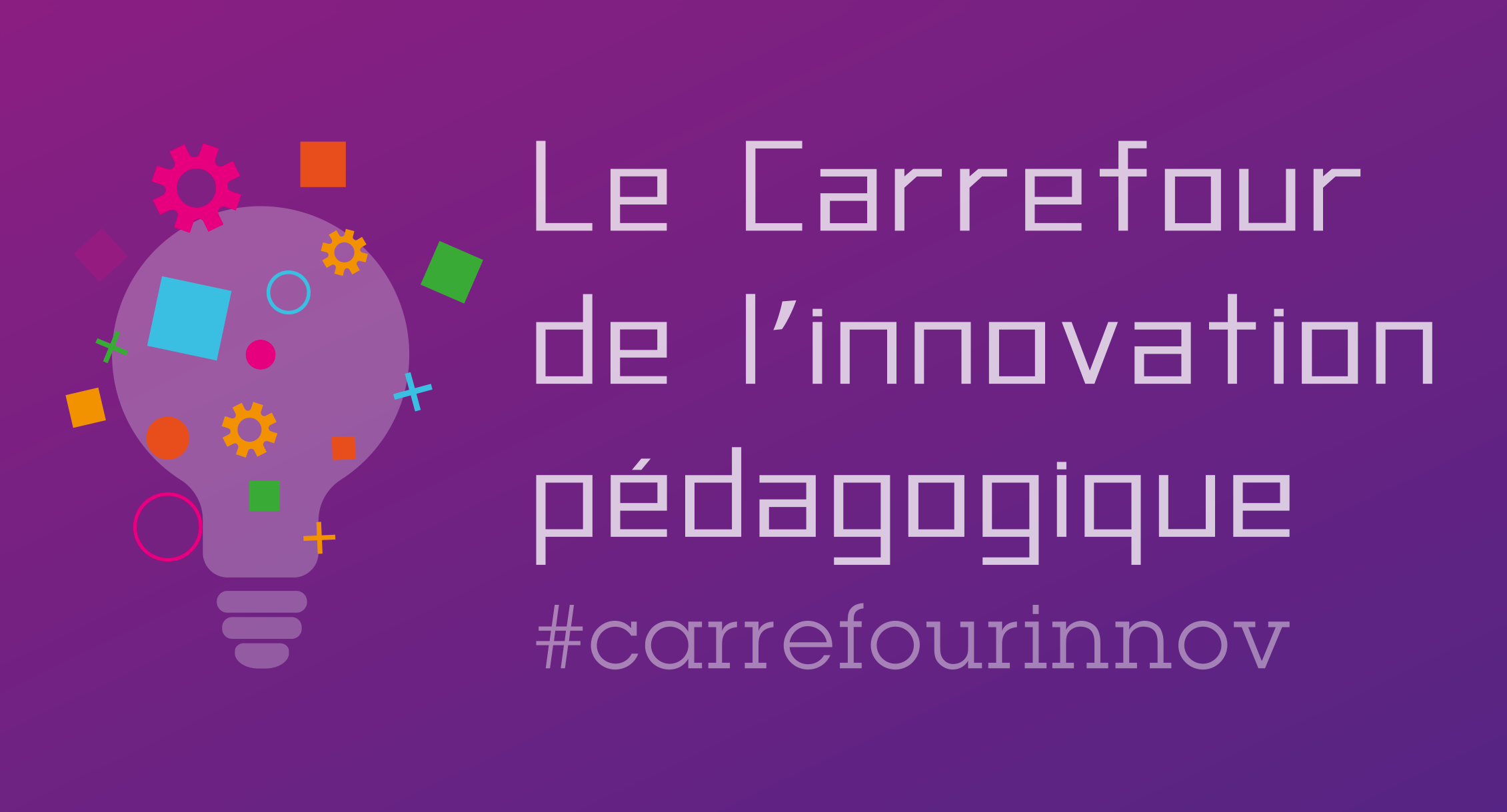 DES OUTILS POUR DÉVELOPPER L'INTERACTIVITÉ ET L’APPRENTISSAGENous espérons que cet atelier vous a inspiré. Et maintenant, c’est à vous ! Voici une petite fiche pour vous donner toutes les clés pour vous lancer.Présentation de l’atelierOn associe souvent numérique et interaction. De nombreux outils le permettent mais c’est l’usage que l’on en fait qui produit une véritable interaction. Wooclap est un système de vote interactif qui dispose d’une quinzaine d’options pour faciliter l’interaction : sondage, nuage de mots, trouver sur l’image, etc.Mais comment utiliser le plein potentiel de ces outils ? Dépassé l’effet de surprise de l’outil, le risque existe de se cantonner à une pratique convenue, dans laquelle l’innovation reste circonscrite au recours à une application.Nous vous proposons de (re)penser l’usage du télévoting en l’intégrant dans un scénario pédagogique qui permettra de révéler tout le potentiel de l’interactivité avec sa classe, ses apprenants. Le choix de Wooclap s’appuie sur plusieurs facteurs dont sa prise en main intuitive, son design mais surtout sur sa diversité d’options qui permet de l’intégrer facilement dans une séquence pédagogique. Enfin, notons que son usage est gratuit pour les enseignants du primaire et du secondaire. Prenez votre et rejoignez-nous pour créer votre séquence interactive.Matériel et outils utilisésSmartphone / Tablette /LaptopWooclap : https://www.wooclap.com/fr/ Public cible de cet atelierEnseignants de tous les niveaux (Primaire / Collège / Lycée / Enseignement supérieur)Autres informations utiles (temps de mise en place, difficultés à prévoir)Pour aller plus loinD’autres outils existent pour travailler cette approche comme KAHOOT !, par exempleSites et ressources conseillésLa FAQ de Wooclap : https://docs.wooclap.com/faq-fr Le site de l’Atelier-EDU proposant un tutoriel (PDF) et des vidéos pour utiliser Wooclap en classe - http://atelier-edu.be/wooclap/ IntervenantNom de l’intervenant :  Maxime DUQUESNOYPour retrouver l’intervenant : mduquesnoy@yahoo.fr /Twitter : @maxduq /Facebook : http://fb.me/portaileduc 